Inicio del módulo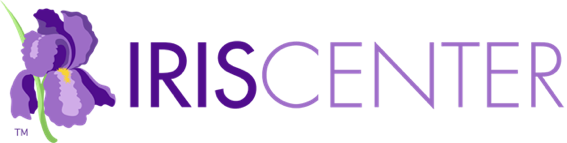 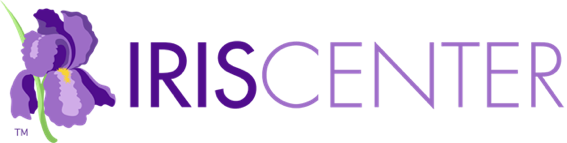 Descripción del módulo: Este módulo es un resumen sobre la tecnología de asistencia (TA) con un enfoque en estudiantes con discapacidades de alta incidencia como las discapacidades del aprendizaje y TDAH (trastorno déficit de atención e hiperactividad). Explora el proceso de consideración, la implementación y la evaluación de TA de estos estudiantes (tiempo estimado para completar el módulo: 2.5 horas). Ciclo STAR LEGACYRelacionado a este moduloEnlace: Resumen del moduloVideo: Navegar un Módulo IRIS Star Legacy Enlace: IRIS y la teoría de aprendizaje de adultosMapa de compendio de contenidoRetoVideo: ¡Hola! Mi nombre es CHIP, y ahora mismo siento un poco ansioso. Sucede que mañana es mi primer día en un salón nuevo con un maestra nueva.¿Cómo? Ah, no soy estudiante. Soy una tableta.Pensamientos iniciales¿Qué debe saber la Srta. Adelaide sobre la tecnología de asistencia y cómo la usan los estudiantes con discapacidades?¿Cuáles son las responsabilidades de la escuela con relación a la tecnología de asistencia?Perspectivas y recursosObjetivos del móduloAl completar toda la sección Perspectivas y recursos y revisar las actividades que la acompañan, el aprendiz:Entender que la tecnología de asistencia es un tipo de acomodoDistinguir la diferencia entre dispositivos de tecnología de asistencia y servicios de tecnología de asistenciaEntender cómo la tecnología de asistencia ayuda a estudiantes con discapacidades a acceder al currículo de educación generalEntender que el equipo PEI tiene la responsabilidad de considerar tecnología de asistencia para estudiantes con discapacidades y estar familiarizados con el procesoConocer los pasos para evaluar la eficacia de la tecnología de asistencia para un estudiante y entender la importancia de la supervisión continuadaEste módulo de IRIS se alinea con las siguientes normas de licenciamiento y programas y áreas temáticas…Página 1: La tecnología de asistencia Enlace: adaptaciones [definición]Explicación de tecnología de asistencia (TA)Acomodos Cuatro tipos de acomodos principales [tabla]Enlace: “Accommodations: Instructional and Testing Support for Students with Disabilities” [Módulo IRIS]Tecnología de asistenciaExplicación de "dispositivos” Explicación de “servicios”Mitos versus hechos [menú desplegable]Enlace: programas educativos individualizados [PEIs] [definición]Enlace: educación pública apropiada gratis (FAPE) [definición]Enlace: ambiente menos restrictivo [definición]Audio: Marci Kinas Jerome discute por qué los maestros deben usar tecnología de asistencia para apoyar a los estudiantes con discapacidadesPágina 2: Dispositivos de TAEnlace: Ley para la Educación de Individuos con Discapacidades (“Individuals with Disabilities Education Act”, IDEA) [definición]La Ley para la Educación de Individuos con Discapacidades ‘04 define un dispositivo de tecnología de asistencia como…Dispositivos de tecnología baja, media y alta [tabla]Ejemplos de dispositivos de TA [imágenes con descripciones]¿Sabía que?Enlace: tabla inclinada [definición]Audio: Penny Reed discute por qué los educadores deberían familiarizarse con los dispositivos de TADiseño Universal de AprendizajeAudio: Marci Kinas Jerome discute la relación entre la tecnología de asistencia y el Diseño Universal de AprendizajeLa caja de herramientas del maestroEnlace: El Diseño Universal para el Aprendizaje: Creando un ambiente de aprendizaje que reta e involucra a todos los estudiantes [Módulo IRIS]Enlace: CASTEnlace: Guías del Diseño Universal de aprendizaje [Recurso CAST]Enlace: Centro nacional para el acceso a materiales educativosEnlace: Centro para los programas de aprendizaje inclusivosEnlace: Centro para la tecnología y los sistemas educativos inclusivosEnlace: Resumen de accesibilidad AndroidEnlace: Soporte de accesibilidad de AppleEnlace: Accesibilidad de GoogleEnlace: Accesibilidad de Microsoft WordTecnología de asistencia para discapacidades de alta incidenciaEnlace: rendimiento funcional [definición]Área académica/Ejemplos de TA [tabla]Para su informaciónEnlace: Tecnología de asistencia para el trastorno de procesamiento auditivoEnlace: Tecnología de asistencia para las matemáticasEnlace: Tecnología de asistencia para la lecturaEnlace: Tecnología de asistencia para la escrituraAudio: Penny Reed discute la importancia de la TA para estudiantes con discapacidades de alta incidenciaVideo: Los estudiantes, tanto con discapacidades de alta incidencia como significativas, cuando se les brinda la TA que responde a sus necesidades pueden lograr mucho Revisitando el Reto: Los dispositivos de TA de BrookePágina 3: Servicios de tecnología de asistenciaLa Ley para la Educación de Individuos con Discapacidades ‘04 define una tecnología de asistencia como…Dichos apoyos y servicios implican… [viñetas]Audio: El panel de expertos de TA discute la necesidad de ambos, dispositivos y servicios de tecnología de asistenciaAudio: Penny ReedAudio: Margaret BauschAudio: Diane Cordry GoldenLa investigación indicaRevisitando el Reto: Los servicios de TA de BrookePágina 4: Considerar la TALa tecnología de asistencia suele ser infrautilizado por estudiantes con discapacidades de alta incidencia…La investigación indicaEnlace: meta-análisis [definición]El proceso de consideraciónEs importante tener al menos una persona en el equipo PEI que… [viñetas]Enlace: Posibles miembros del equipo del PEISiguiendo unas guías, el equipo puede… [viñetas]Para su informaciónEnlace: La tecnología de asistencia y el PEI: Consejos para maestros de educación general [recurso del Centro para la tecnología y la discapacidad]Enlace: La Iniciativa de Tecnología de Asistencia de Wisconsin (WATI)Enlace: Guía de consideración de tecnología de asistencia WATIAudio: Megan Mussano habla sobre un proceso que los equipos PEI pueden utilizar para considerar TA para estudiantes con discapacidadesTener en cuentaRemedio versus compensaciónDefinición/Propósito/Ejemplo [tabla]Audio: Daniel Cochrane discute la diferencia entre remedio y compensación y la importancia de hacer un balance de los dosRevisitando el Reto: Determinar la TA para BrookeEnlace: Muestra de guía de consideración que el equipo PEI completó para BrookePágina 5: Implementar TAEl equipo de implementación de TAUn plan de implementación de TA incluye información sobre… [viñetas]Enlace: El Plan de Implementación de Tecnología de Asistencia NATRITenga en cuenta [viñetas]¿Sabía que?Audio: Daniel Cochrane discute consideraciones para la implementación efectiva de TAAudio: Megan Mussano discute consideraciones para la implementación efectiva de TAPara su informaciónEnlace: Asociación de la industria de tecnología de asistenciaEnlace: Cerrando la brecha (“Closing the Gap”)Enlace: Innovaciones en tecnología de educación especialEnlace: Centro Nacional para los materiales educativos accesiblesEnlace: WebAIMConsideraciones de instrucciónPara sacar más valor del uso de TA de un estudiante… [viñetas]Audio: Daniel Cochrane discute formas de prevenir que la TA aísle al estudiante de sus compañerosAudio: Megan Mussano discute formas de prevenir que la TA aísle al estudiante de sus compañerosRevisitando el Reto: El plan de implementación de TA de BrookeEnlace: “Bookshare” [descripción]Enlace: “Bookshare: Providing Accessible Materials for Students with Print Disabilities” [Módulo IRIS]Enlace: programa para el manejo de tareas [definición]Enlace: Plan de implementación de BrookePágina 6: Evaluar la eficacia de TALa información que deben reunir para tomar decisiones informadas incluye… [viñetas]Los resultados de una TA deben medirse usando contenido basado en el salón de clasesAudio: Marci Kinas Jerome discute el uso de datos de observación para determinar si la TA es efectiva para un estudianteAudio: Megan Mussano discute la importancia de reunir y analizar datos para determinar si la TA es eficaz para el estudianteReunir y analizar datosPasos para la evaluación [menú desplegable]Paso 1. Determinar cómo medir el resultado esperadoDefinición de “velocidad o ritmo”Definición de “precisión”Definición de “frecuencia”Definición de “duración”Definición de “latencia”Paso 2. Recolección de datos de referencia sobre el rendimiento del estudianteEnlace: datos de referencia [definición]Enlace: Modelo de Formulario de Registro de Velocidad o RitmoEnlace: Modelo de Formulario de Registro de PrecisiónEnlace: Modelo de Formulario de Registro de FrecuenciaEnlace: Modelo de Formulario de Registro de DuraciónEnlace: Modelo de Formulario de Registro de LatenciaPaso 3. Recolección de datos cuando el estudiante está usando la TAPaso 4. Evaluar el efecto de la TADispositivo o servicio de TA es efectivo [gráfica]Dispositivo o servicio de TA no es efectivo [gráfica]Revisitando el Reto: Los datos de BrookePuntaje de ciencias y estudios sociales [gráfica]Actividad: Ahora, es hora de practicar Tomar decisiones basadas en evidenciaPara ayudar con esta tarea, el equipo puede usar preguntas guías [viñetas]Página 7: Seguimiento regular de la TAUna vez la TA haya sido implementada, el seguimiento regular es necesarioAudio: Megan Mussano discute la importancia del seguimiento regularAudio: Daniel Cochrane discute la importancia del seguimiento regularPatrón de datos/Decisión [tabla con gráficas]Revisitando el Reto: Seguimiento regular del uso de TA de BrookeCalificaciones de ciencias con TA/Sin TA [gráfica]Página 8: Referencias y recursos adicionalesCómo citar el móduloReferenciasRecursos adicionalesPágina 9: CréditosCómo citar el móduloEspecialistas en contenidoCreadores del móduloEquipo de producción del móduloMedios de comunicaciónEntrevistas con expertosResumenResumen del móduloVideo: Un resumen de algunos de los puntos más importantes de este módulo y una demostración de cómo la TA se está implementando con estudiantes con discapacidadesRevisitando pensamientos inicialesEvaluaciónTómese un tiempo para responder a las siguientes preguntas. Por favor sepa que el IRIS Center no recoge las respuestas de su evaluación. Si esto es una tarea para un curso, debería entregarle sus respuestas a su profesor usando el método que él o ella requiera.Ha completado este módulo¡Queremos escuchar su opinión!Enlace: Encuesta sobre el moduloHoras de desarrollo professionalOpciones de desarrollo profesional de IRISRecursos relacionados [enlaces]       NOTAS       NOTAS       NOTAS       NOTAS       NOTAS       NOTAS       NOTAS       NOTAS       NOTAS       NOTAS       NOTAS       NOTAS